2019-20 Archery Team InformationYour coaches will be:Chuck HawkinsChester.hawkins@acboe.net Ray Metzler- worked to bring the NASP program to the state of Alabama Transportation SpecialistDonny BurnettGeneral InformationIn the event of poor academic performance or poor behavior (in the classroom or in participation with the archery program) your PJHS coaches reserve the right to ‘bench’ students during practice in order to focus on academics. Please join us as we cultivate successful STUDENT athletes. Remind 101 - Times will be subject to change at coaches’ discretion. Please make sure that you are receiving texts from our Remind number. Over the course of the trip, changes to scheduling and reminders will be sent out using this resource.To enroll Text:  @e48h88To:  81010CostThe fee for participation is $150Archery is/can be expensive.  The cost of a personal bow is approximately $240; arrows are approximately $50 per dozen and additional items drive the equipment cost up further.  Additionally, each event we attend (including those we host) cost $10-15 per archer for the tournament.   We will purchase a team jersey, t-shirt, and hoodie at a cost of $80/per shooter.  If someone would like to set up and run any fundraisers, I am open to suggestions.This fee must be paid be paid immediately, but NLT 4 Jan to ensure we have our jerseys prior to shooting in any events.Dress CodePractices: Even after school, all PJHS dress code policies WILL be enforced. Do not bring clothing to wear to practice that you would not be allowed to wear at school. You will be dismissed from practice if you are not dressed appropriately. Keep in mind, you should not make any changes to your appearance that may inhibit your ability to shoot. Archery season is not the time for a new haircut with bangs or to wear extremely long manicured nails. Closed-toed shoesPants/school appropriate sweatsShirts that do not inhibit shooting capabilities (extra baggy, billowy sleeves, large sweatshirts, etc.)Girls must have hair pulled backNo dangling jewelry (large ear rings, bracelets, necklaces)MatchesArchery jerseyJeans (no holes, no capris, no shorts)Closed -toed shoesGirls must have hair pulled backNo dangling jewelry (large ear rings, bracelets, necklaces)Other Events/Fundraisers *may be altered to fit occasionArchery t-shirtJeans (no holes, capris, or shorts)Closed-toed shoePracticesPractices will be held every Monday, Tuesday, and Thursday.  Complete schedule can be found on the calendar section under Archery on the PJHS website and the handout providedThis schedule is subject to change as competitions approachYou will be notified in advance of any changes to the practice schedule via RemindAll practices are closed for the purpose of safety, close monitoring, and instruction. All parents must wait outside. Your student will meet you under the awning by the gym at the conclusion of practice. If you are going to miss a practice:The archer must inform Coach Hawkins BEFORE he or she misses practice. Failure to do so will result in an unexcused absence.Students will not be excused for events such as travel ball practices or other extracurricular activities. This will result in an unexcused absenceGraded band activities are considered excused (ex: concerts, jazz band, etc.). If the student does not receive a grade for the activity, it will be counted as unexcused.3 unexcused absences will result in dismissal from the teamMissing a competition of any sort is grounds for immediate dismissal from the teamExtenuating circumstances will be handled on an individual basisOne each week we will shoot a mock-competition round.  These scores will be kept to aid in helping the team to improve.As you practice, please keep in mind that competitive archery and bow hunting differ extensively. Please practice the correct competitive archery form so that we can begin to prepare for our regional competitionCompetitionAll 24 students will shoot at all events. The team score is comprised of the top 12 scores (must be no more that 7 of one sex)More information on NASP competitions, including score lookup for individual archers can be found at nasptournaments.org.I will provide scores for each shooter after non-sanctioned events.BowsIt is not required that each archer purchase a bow, however, school bows cannot be taken off school property other than competitions.If you choose to purchase a bow, please keep in mind that it MUST be a Genesis model bow (No Mini, no Pro- see the NASP rules via Outdoor Alabama). You CANNOT use sights, releases, or any other modifications. Please do not purchase another model/brand of bow and expect to use it to practice/compete. Finger tabs/gloves are permitted.  These bows can be purchased at:Archery UnlimitedWal-Mart (sometimes, often not in stock)Bass Pro (generally the most expensive)AcademyGenesis company web page- http://www.genesisbow.com/product/original-genesis/I encourage you to purchase from Archery Unlimited if at all possible. Mr. Rick, the owner, is a very committed supporter of PJHS archery. He will make sure you have the correct equipment and maintains the bows after the purchase. He also offers private lessons and has sponsored events for our team in his shop.On note about purchasing a bow.  This bow can be used for all NASP competitions until the student graduates from high school.Go Cats!Coach Hawkins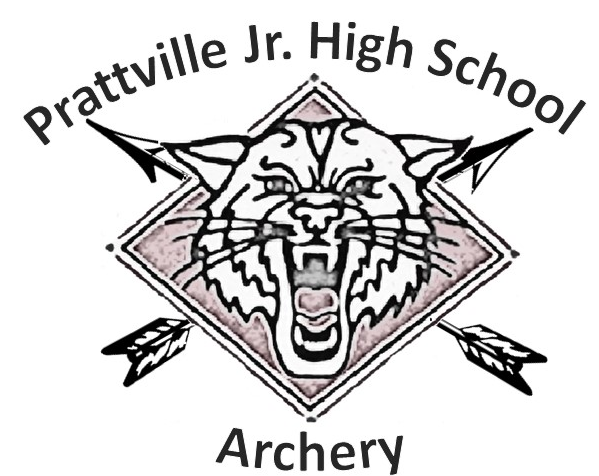 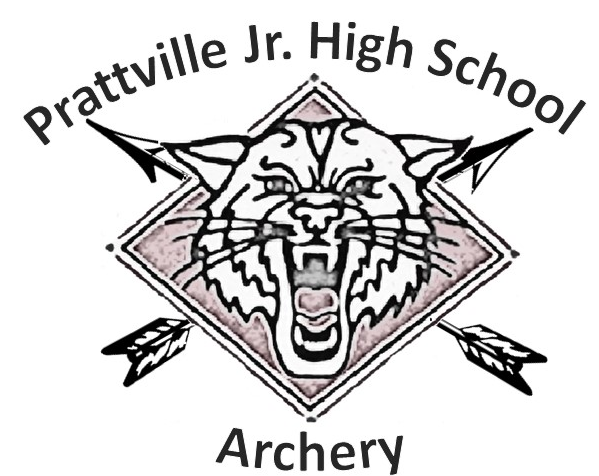 